Министерство здравоохранения республики КрымГБУЗ РК «Центр медицинской профилактики» Кишечные инфекции и отравленияПищевые отравления летом - острая проблема со здоровьем для многих людей. Для того чтобы предупредить пищевое отравление летом, каждому взрослому человеку следует знать ряд правил и требований к приготовлению и хранению продуктов питания, а также основные меры профилактики пищевых отравлений. Мойте руки перед едой!Употребляйте в  пищу только  вымытые  фрукты и овощи! Соблюдайте правила хранение продуктов питания! Не допускайте совместного хранения сырых мясных, рыбных и готовых блюд!Соблюдайте сроки хранения продуктов, не употребляйте в пищу продукты с истекшим сроком годности!Помните: первая помощь при любом отравлении заключается в том, чтобы скорее освободить желудок и кишечник от проникших микробов и восстановить потерю жидкости с рвотой или жидким стулом. Для этого при первых признаках отравления необходимо: промыть желудок пострадавшего водой комнатной температуры в объеме не менее 5-7л, после чего дать сорбент (активированный уголь, «Энтеросгель» или др.); обеспечить пищевой  покой,  в ближайшие 2-3ч не давать никакой пищи, обеспечить питьевой режим- рекомендуется  кипяченая или минеральная воды без газа, теплый чай.При необходимости обратиться к врачу. БУДЬТЕ ЗДОРОВЫ!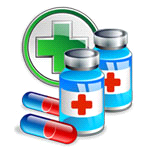 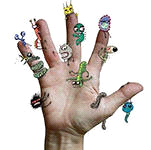 